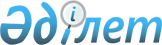 О мерах по реализации законов Республики Казахстан от 8 декабря 2009 года "О внесении изменений и дополнений в Таможенный кодекс Республики Казахстан" и от 6 января 2010 года "О внесении изменений и дополнений в некоторые законодательные акты Республики Казахстан по вопросам таможенного дела"Распоряжение Премьер-Министра Республики Казахстан от 20 февраля 2010 года № 31-р

      1. Утвердить прилагаемый перечень нормативных правовых актов, принятие которых необходимо в целях реализации законов Республики Казахстан от 8 декабря 2009 года "О внесении изменений и дополнений в Таможенный кодекс Республики Казахстан" и от 6 января 2010 года  "О внесении изменений и дополнений в некоторые законодательные акты Республики Казахстан по вопросам таможенного дела"(далее - перечень).



      2. Министерству финансов Республики Казахстан:



      1) разработать и в установленном законодательством порядке внести в Правительство Республики Казахстан проекты нормативных правовых актов согласно перечню;



      2) принять соответствующие ведомственные нормативные правовые акты и проинформировать Правительство Республики Казахстан о принятых мерах.      Премьер-Министр                            К. МасимовУтвержден          

распоряжением Премьер-Министра

Республики Казахстан    

от 20 февраля 2010 года № 31-р

Перечень

нормативных правовых актов, принятие которых необходимо в целях

реализации законов Республики Казахстан от 8 декабря 2009 года

"О внесении изменений и дополнений в Таможенный кодекс

Республики Казахстан" и от 6 января 2010 года "О внесении

изменений и дополнений в некоторые законодательные акты

Республики Казахстан по вопросам таможенного дела"Примечание: расшифровка аббревиатуры:

МФ   - Министерство финансов Республики Казахстан

МЭБП - Министерство экономики и бюджетного планирования Республики Казахстан

МСХ  - Министерство сельского хозяйства Республики Казахстан
					© 2012. РГП на ПХВ «Институт законодательства и правовой информации Республики Казахстан» Министерства юстиции Республики Казахстан
				№

п/пНаименование

нормативного

правового актаФорма актаГосударственный

орган,

ответственный

за исполнениеСрок

исполнения123451.Об утверждении

порядка

прикомандирования

государственных

ветеринарно-

санитарных

инспекторов и

государственных

инспекторов по

карантину растений

уполномоченного

государственного

органа в области

ветеринарии и

карантину растений в

таможенные органыПостановление

Правительства

Республики

КазахстанМФ (созыв), МЭБП,

МСХФевраль

2010 год2.О признании

утратившим силу

постановления

Правительства

Республики Казахстан

от 8 августа 2003

года № 794 "Об

информационных

справочниках,

используемых при

применении резервного

метода определения

таможенной стоимости

товаров"Постановление

Правительства

Республики

КазахстанМФФевраль

2010 год3.Об утверждении

Инструкции об

особенностях

применения методов

определения

таможенной стоимостиПриказМФФевраль

2010 год4.О внесении изменений

и дополнений в приказ

Председателя

Агентства таможенного

контроля Республики

Казахстан от 12 мая

2003 года № 197 "О

перемещении товаров

под таможенным

контролем"ПриказМФФевраль

2010 год5.О внесении изменения

в приказ и.о.

Министра финансов

Республики Казахстан

от 14 декабря 2007

года № 462 "Об

утверждении

Инструкции по

таможенному

оформлению товаров и

транспортных средств,

перемещаемых через

таможенную границу

Республики Казахстан"ПриказМФФевраль

2010 год